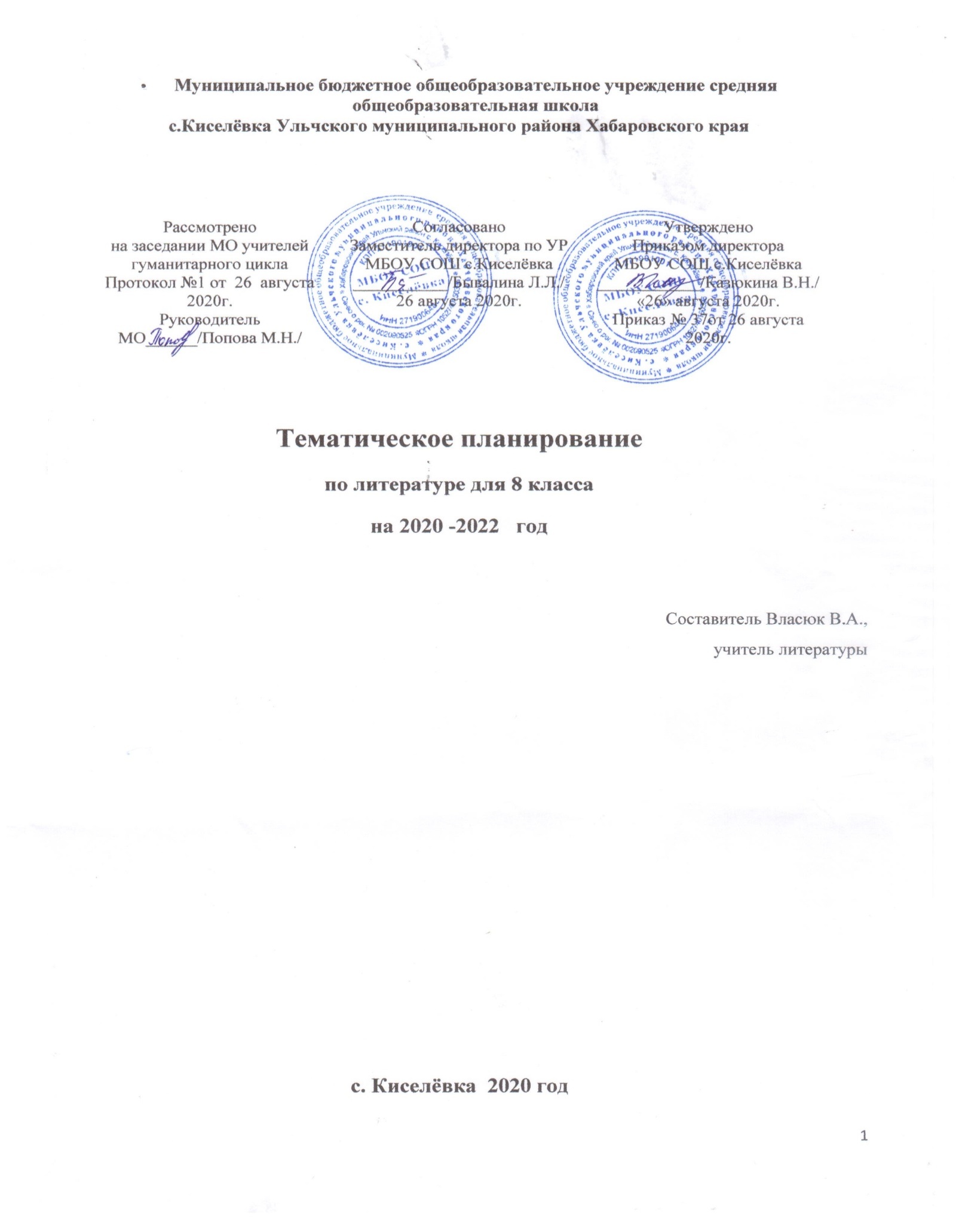 Рабочая программа «Основы духовно-нравственной культуры народов России»Для 5 класса.на 2020-2021 гг.Составитель программы:учитель истории.Попова Марина Николаевнас. Киселёвка 2020 г.Пояснительная записка.Духовно-нравственное развитие и воспитание учащихся в школе является важнейшей составляющей многих предметов. В процессе изучения курса «Основы духовно-нравственной культуры народов России» младшие школьники получают возможность систематизировать, расширять и углублять полученные знания и представления об окружающем мире, о прошлом и настоящем родной страны, духовно-нравственной культуре, осмысливать свою идентичность как члена семьи, школьного коллектива, региональной общности, гражданина страны.Данный курс имеет культурологическую направленность, раскрывает общечеловеческие общероссийские ценности, в отборе которых в процессе общественного развития участвовали различные религии.Цель изучения курса «Основы духовно-нравственной культуры народов России» – приобщение младших школьников к культурному наследию народов нашей страны, к общечеловеческим ценностям предшествующих поколений, воплощенным в религиозных верованиях, фольклоре, народных традициях и обычаях (нравственном опыте поколений), в искусстве; воспитание духовно-нравственного гражданина России, любящего свое Отечество, способного к нравственному совершенствованию и развитию.Задачи курса:• расширение и систематизация знаний и представлений учащихся о культуре и духовных традициях народов России, о нравственных ценностях, полученных при изучении окружающего мира, литературного чтения и других предметов начальной школы;• формирование первоначальных представлений о традиционных религиях народов России, их роли в культуре, истории российского общества;• формирование основ морали, семейных ценностей, ориентированное на соизмерение своих поступков с нравственными идеалами, на осознание своих обязанностей перед семьёй, страной;• воспитание патриотических чувств; уважения к истории, языку, культурным и религиозным традициям своего и других народов России, толерантное отношение к людям другой культуры;• развитие информационной культуры учащихся (об источниках информации, её отборе и применении), возможностей для их активной самостоятельной познавательной деятельности.Общая характеристика учебного предмета.Отбор содержания курса осуществляется в соответствии с ФГОС, Концепцией духовно-нравственного развития и воспитания личности гражданина России. При этом учитываются возрастные возможности школьников и их собственный социальный опыт. Содержание курса направлено на формирование нравственного идеала, гражданской идентичности и воспитание патриотических чувств к своей Родине (осознание себя как гражданина своего Отечества), исторической памяти.Материал курса представлен на «микроуровне»и «макроуровне». В первом случае, это – малая Родина, этническая группа, семья, культурные и религиозные традиции, помогающие учащимся актуализировать, имеющие у них знания, расширить и углубить их, получив представления об исторических корнях и традициях народа, к которому принадлежит семья учащегося. Во втором – актуализация представлений о России в целом, как многонациональном, поликонфессиональном государстве, с едиными для всех законами, общероссийскими духовно-нравственными и культурными ценностями.Культурологическая направленность курса предполагает приобщение учащихся к культурному наследию народов нашей страны путём обращения к:– географии России (сведения о природе и населении);– истории России и народов её населяющих;– нравственным заповедям традиционных российских религий;– произведениям литературы, искусства, историческим источникам, фольклору народов России, СМИ.Знания, которые получает ученик в школе от класса к классу, как бы накладываются друг на друга, включаются в прочные ассоциативные связи. Известно, что материал оптимально усваивается не когда он абсолютно нов, а когда он включается в уже известное, имеющее корни в сознании учащегося, его воображении. Этому способствует и то, что младший школьный возраст – период интенсивной социализации, обогащения познавательной и эмоционально-ценностной сфер личности ребёнка. Младшие школьники не относятся бесстрастно к сообщаемым сведениям, своим наблюдениям, им свойственно эмоциональное отношение к фактам, поступкам людей, деление их на добрых и злых, плохих и хороших.Положительный нравственный пример из прошлого или настоящего пробуждает у школьников стремление к подражанию, способствует нравственному воспитанию.Учащиеся ориентированы на персонифицированные идеалы – яркие, привлекательные образы людей, содержащиеся в истории нашей страны, религиозных и культурных традициях народов России. Они побуждают учеников к эмоциональному отношению к событиям прошлого и настоящего, их участникам, обогащают нравственный опыт личности. Детям особенно интересны люди, жившие в другую эпоху, действующие в иных, чем нынешние условиях. Понять этих людей, увидеть нравственный пример в их поступках – один из приёмов нравственного воспитания школьников.В формировании духовно-нравственных основ народов России большое значение имеет диалог друг с другом, учителем, родителями и другими родственниками. Диалог в данном случае:– является источником новых знаний, актуализации, обобщения и систематизации изученного материала;– способствует формированию эмоционально-личностного отношения к обсуждаемому материалу, выработке собственной системы ценностей, активизации процессов мышления учащихся;– развивает культуру общения, повышает интерес к учебе.Диалоговой форме общения на уроках и дома способствуют интерактивная познавательная деятельность, в первую очередь задания под условными знаками «Работай в паре», «Работай в группе», а также беседы на темы, которые дают возможность включить в работу детей их родителей и других родственников.При изучении курса у учеников развиваются познавательные способности: извлекать и анализировать (с учётом возраста) различного вида информацию, представленную в учебнике, справочной и дополнительной литературе, интернете и др. для ответа на вопросы, подготовки небольших сообщений; анализировать и описывать памятники культуры (жилища, культовые объекты, произведения искусства и т.д.);Сравнивать бытовые объекты (жилища, одежду и т.д.), авторское и своё отношение к литературным героям, реальным событиям и людям; приводить мотивированные оценочные суждения о поступках людей, их поведении, положительных качествах личности и т.д.Предметом внеклассной работы может быть региональный и местный материал, который формирует чувство причастности, к тому, что рассматривается на уроках, способствует эмоционально окрашенному восприятию природных, исторических и культурных объектов. Описание места учебного предмета в учебном плане.В соответствии базисным учебным планом, курс «Основы духовно-нравственной культуры народов России» изучается в 5 классе по 1 часу в неделю. Общий объём учебного времени составляет 34 часа.Личностные, метапредметные и предметные результаты освоения учебного предметаВ результате изучения курса «Основы духовно-нравственной культуры народов России», а также актуализации полученных знаний и умений по другим предметам в школе, у учеников будут сформированы предметные знания и умения, а также универсальные учебные действия (регулятивные, познавательные, коммуникативные).Личностные результаты изучения курса «Основы духовно-нравственной культуры народов России».У ученика будут сформированы:• осознание своей идентичности как гражданина России, члена этнической и религиозной группы, семьи, гордость за своё Отечество, свой народ, уважительное отношение к другим народам России, их культурным и религиозным традициям;• понимание ценности семьи в жизни человека и важности заботливого, внимательного отношения между её членами;• знания основных нравственных норм, ориентация на их выполнение;• способность эмоционально (неравнодушно) реагировать на негативные поступки одноклассников, других людей, соотносить поступки с общероссийскими духовно-нравственными ценностями;• стремление участвовать в коллективной работе (парах, группах);• готовность оценивать своё поведение (в школе, дома и вне их), учебный труд, принимать оценки одноклассников, учителя, родителей.У школьника могут быть сформированы:• стремление к саморазвитию, соизмерение своих поступков с общепринятыми нравственными нормами, умение сотрудничать, прислушиваться к оценке своих поступков другими (одноклассниками, родственниками, учителем);• осознание культурного и религиозного многообразия окружающего мира, стремление больше узнать о жизни и культуре народов России в прошлом и настоящем, первоначальный опыт толерантности;• зарождение элементов гражданской, патриотической позиции, терпимости к чужому мнению, стремление к соблюдению морально-этических норм в общении с людьми с ограниченными возможностями, представителями другой национальности.Метапредметные результатыРегулятивные универсальные учебные действияУченик научится:• организовывать и планировать свои действия, в соответствии с поставленными учебно-познавательными задачами и условиями их реализации, искать средства для их осуществления;• контролировать процесс и результаты своей деятельности, вносить необходимые коррективы на основе учёта сделанных ошибок;• сравнивать результаты своей деятельности и деятельности одноклассников, объективно оценивать их;• оценивать правильность выполнения действий, осознавать трудности, искать их причины и способы преодоления.Учащийся получит возможность научиться:• оценивать свои достижения по овладению знаниями и умениями, осознавать причины трудностей и преодолевать их;• проявлять инициативу в постановке новых задач, предлагать собственные способы решения;• самостоятельно преобразовывать практическую задачу в познавательную.Познавательные универсальные учебные действияУченик научится:• осознавать учебно-познавательную задачу, целенаправленно решать её, ориентируясь на учителя и одноклассников;• осуществлять поиск и анализ необходимой информации для решения учебных задач: из учебника (текстовой и иллюстративный материал), наблюдений исторических и культурных памятников, общений с людьми;• понимать информацию, представленную в изобразительной, схематичной форме; уметь переводить её в словесную форму;• применять для решения задач (под руководством учителя) логические действия анализа, сравнения, обобщения, установления аналогий, построения рассуждений и выводов;Школьник получит возможность научиться:• сопоставлять информацию из разных источников, осуществлять выбор дополнительных источников информации для решения учебных задач, включая справочную и дополнительную литературу, Интернет; обобщать и систематизировать её;•осуществлять оценочные действия, включающие мотивацию поступков людей;• осуществлять исследовательскую деятельность, участвовать в проектах, выполняемых в рамках урока или внеурочной деятельности.Коммуникативные универсальные учебные действияУченик научится:• аргументировано отвечать на вопросы, обосновывать свою точку зрения, оценочное суждение, участвовать в диалоге, общей беседе, выполняя принятые правила речевого поведения (не перебивать, выслушивать собеседника, стремиться понять его точку зрения и т. д.);• сотрудничать с учителем и одноклассниками при решении учебных задач; проявлять готовность к совместной деятельности в группах, отвечать за результаты своих действий, осуществлять помощь одноклассникам;• допускать возможность существования у людей различных точек зрения, проявлять терпимость и доброжелательность к одноклассникам.Школьник получит возможность научиться:• принимать во внимания советы, предложения других людей (учителей, одноклассников, родителей) и учитывать их в своей деятельности;• правильно использовать в речи понятия и термины, необходимые для раскрытия содержания курса (исторические, культурологические, обществоведческие и др.); вести диалог со знакомыми и незнакомыми людьми;• проявлять инициативу в поиске и сборе различного рода информации для выполнения коллективной (групповой) работы;• участвовать в проектной деятельности, создавать творческие работы на заданную тему (небольшие сообщения, сочинения, презентации).Предметные результатыВ результате изучения курса «Основы духовно-нравственной культуры народов России» ученик научится:• находить на карте национально-территориальные образования Российской Федерации;• определять влияние природных условий на жизнь и быт людей;• описывать памятники истории и культуры народов России на основе иллюстраций учебника;• рассказывать (на основе учебника и дополнительных источников информации) о традиционных религиях, обычаях и традициях народов России;• готовить небольшие сообщения о национальных праздниках, народных промыслах народов России, защитниках Отечества, национальных героях;• характеризовать духовно-нравственные черты народов России, основываясь на традиционных религиях, фольклоре и других источниках;• различать хорошие и плохие поступки людей, оценивать их с общепринятых нравственных позиций;• рассказывать о составе семьи, своих обязанностей в семье, оценивать характер семейных взаимоотношений;• оценивать, приводя примеры, своё поведение в семье, школе и вне их;• использовать полученные в курсе «Окружающий мир» знания о правах и обязанностях граждан России, государственной символике, государственных институтах и др. для формирования представлений о России, как общем доме для народов её населяющих;• объяснять значение понятий «малая родина», «Родина», «россиянин»;• приводить примеры беззаветного служения Родине – России.Школьник получит возможность научиться:• использовать первоначальные представления о традиционных религиях народов России, их нравственных заповедях в общении с одноклассниками и другими людьми;• сравнивать обычаи и традиции народов России, авторское и своё отношение к литературным героям, реальным событиям и людям;• находить на карте столицы национально-территориальных образований России;• соблюдать нравственные нормы поведения в семье, школе, общественных местах; заботливо относиться к младшим, уважать старших;• различать нравственные и безнравственные поступки, давать оценку своим поступкам и стараться избавиться от недостатков;• использовать дополнительную информацию (словари, энциклопедии, детскую художественную литературу, Интернет) с целью поиска ответов на вопросы, извлечения сведений об образе жизни, обычаях и традициях, религиях народов России для создания собственных устных и письменных сообщений, презентаций.Планируемые результаты изучения учебного предмета «Основы духовно-нравственной культуры народов России».Личностными результатами программы внеурочной деятельности по духовно - нравственному направлению является формирование следующих компетенций: Определять и высказывать под руководством учителя самые простые и общие для всех людей правила поведения при сотрудничестве (этические нормы); В предложенных педагогом ситуациях общения и сотрудничества, опираясь на общие для всех простые правила поведения, делать выбор, при поддержке других участников группы и педагога, как поступитьРегулятивные УУД: определять и формулировать цель деятельности на занятиях с помощью учителя; проговаривать последовательность действий на занятии; учить высказывать своѐ предположение (версию), учить работать по предложенному учителем плану (средством формирования этих действий служит технология проблемного диалога на этапе изучения нового материала.); учиться совместно с учителем и другими учениками давать эмоциональную оценку деятельности класса на занятиях (средством формирования этих действий служит технология оценивания образовательных достижений (учебных успехов));Познавательные УУД: добывать новые знания: находить ответы на вопросы, используя учебник, свой жизненный опыт и информацию, полученную на уроке; перерабатывать полученную информацию: делать выводы в результате совместной работы всего класса; преобразовывать информацию из одной формы в другую: составлять рассказы на основе простейших моделей (предметных, рисунков, схематических рисунков, схем); находить и формулировать решение задачи с помощью простейших моделей (предметных, рисунков, схематических рисунков).Коммуникативные УУД: умение донести свою позицию до других: оформлять свою мысль в устной и письменной речи (на уровне одного предложения или небольшого текста); слушать и понимать речь других (средством формирования этих действий служит технология проблемного диалога (побуждающий и подводящий диалог); совместно договариваться о правилах общения и поведения в школе и следовать им; учиться выполнять различные роли в группе (лидера, исполнителя, критика); привлечение родителей к совместной деятельности.Освоение школьниками учебного предмета «Основы духовно-нравственной культуры народов России» должно обеспечить следующие предметные результаты: понимание значения нравственности, морально ответственного поведения в жизни человека и общества; формирование уважительного отношения к различным духовным и светским традициям; знакомство с ценностями: Отечество, нравственность, долг, милосердие, миролюбие, и их понимание как основы традиционной культуры многонационального народа России; укрепление средствами образования преемственности поколений на основе сохранения и развитие культурных и духовных ценностей.Предметные результаты:-развитие чувства прекрасного в процессе знакомства с историческими памятниками культуры и архитектуры; -знание достопамятных событий отечественной истории, имён и подвигов величайших просветителей, государственных деятелей, героев и святых людей России;-умение видеть в памятниках письменности и произведениях русской классической литературы их необычные формы и понимать их смысл; -приобщение к духовно-нравственным ценностям своего народа; -усвоение нравственных норм и правил поведения в ходе знакомства с богатейшей культурой России, имеющей особое значение в истории России, становлении её духовности и культуры;-приобретение устойчивых представлений о нравственности и духовности в рамках понятий добро – зло, правда – ложь, свобода и ответственность, совесть и долг;-формирование потребности в нравственном совершенствовании.Содержание учебного предметаРаздел «Народы России»Россия – многонациональная страна. Каждый народ России – неотъемлемая её часть. Коренные народы России: русские, народы Поволжья и Урала, Северного Кавказа, Крайнего Севера, Сибири и Дальнего Востока – их историческая Родина, язык, традиции и обычаи, народные праздники, художественные промыслы, вхождение в состав России.Национально-территориальные образования Российской Федерации на карте страны. Уважительное отношение к своему народу, традициям и обычаям других народов многонациональной России.Раздел «Религии народов России»Многообразие религий – обогащение духовно-нравственной культуры народов нашей страны. Знакомство с традиционными для народов России религиями: православием, исламом, буддизмом, иудаизмом: когда появились, какие народы исповедуют, основатели религий, священные книги, символы веры и святыни, культовые сооружения и искусство,нравственные заповеди и др. Уважение религиозных чувств россиян, терпимость к иным верованиям.Раздел «Духовно-нравственные нормы и ценности народов России»Человек – член общества. Главное богатство страны – люди. Взаимоотношение человека с другими людьми. Общечеловеческие ценности. Духовно-нравственные черты народов России: любовь к Родине, терпимость, отзывчивость, великодушие, гостеприимство, дружелюбие, щедрость, трудолюбие, доброта, сострадание, милосердие и др. Оценка своего поведения, поступков людей (одноклассников, друзей) с позиций общечеловеческих, общероссийских нравственных ценностей. Расширение представлений о семье – самом близком окружении ребёнка. Семейные традиции в истории народов России. Забота о чести семьи. Семейные взаимоотношения: любовь родителей к детям, уважение родителей детьми, почитание старших и забота о младших членах семьи. Уважение мнения других. Обязанности ребёнка в семье. Художественная литература, фольклор, СМИ, непосредственные наблюдения за поступками людей (в том числе одноклассников) – источники знаний о нравственных ценностях.Раздел «Наш дом – Россия»Наша Родина – Российская Федерация (Россия). Любовь к Родине. Понятие «россиянин».Русский язык – государственный язык нашей страны, средство межнационального общения. Великая русская культура – один из источников объединения народов России. Общероссийские законы и символы. Обязательное исполнение законов, уважение символов страны (гимна, герба, флага).Содержание учебного предмета.Календарно-тематическое планированиеОписание материально-технического обеспечения образовательного процессаПрограмма обеспечивается учебниками для 5 класса:1. Виноградова Н.Ф., Власенко В.И., Поляков А. В. Основы духовно-нравственной культуры народов России. – М.: Вентана-Граф, 20152. Ворожейкина Н.И., Заяц Д. В. Основы духовно-нравственной культуры народов России. Часть 2. Учебник для 5 класса общеобразовательных учреждений. – 2012.3. Основы духовно-нравственной культуры народов России: 5 класс: методические рекомендации/Н.Ф. Виноградова. – М.: Вентана-Граф, 2014.4. Аверина Е.А. , Бронштейн М.М. Народы Мира. - М.; ЗАО – РОСМЭН - ПРЕС, 2012.5.Губин А.И. Традиции и обычаи народов мира, Москва: «Мир книги», 2013.6.Е.А. Гурбина Е.А., Традиции русской народной культуры, Волгоград: Учитель, 2009.7. СурминаИ.О.Открытые уроки истории России 6-9 классы, Москва «ВАКО», 2014.Для организации работы с разными источниками информации желательно (по возможности) иметь в классе:научно-популярные, художественные книги, сборники фольклора народов России для чтения (в соответствии с изучаемым материалом), энциклопедии, справочники, словари, художественные альбомы и др.;священные книги и символы традиционных религий России (для показа);государственные символы РФ (флаг, герб, звукозапись гимна);настенные карты (России, родного края);репродукции картин художников, отражающие материал курса;фотографии религиозных и культурных объектов, природы России, вида столиц национально-территориальных образований народов России и др.;предметы быта, одежды, художественных промыслов народов России.Ресурсы интернет:http://www.tvspas.ru – православный медиа-порталwww.islamica.ru – сайт центра исламских исследованийwww.muslimheritage.com – сайт об исламской культуреhttp://www.gumer.info/bogoslov – электронная библиотекаhttp://ihtik.lib.ru– электронная библиотекаhttp://www.lib.ru– электронная библиотекаhttp:// scool- collection.edu.ru - Единая коллекция Цифровых образовательных ресурсовhttp:// www.hrono.ru - Всемирная история в интернетеhttp: // www. istorya. ru- История стран и цивилизацийhttp:// сyrill.newma.ru - Библиотека античной литературыhttp:// artclassic.edu.ru - Коллекция: мировая художественная культура№п/пРаздел, темаКол-во часов (всего)СодержаниеВид занятий: контрольные работы, проектные работы, лабораторные работы, практические работы, экскурсии (количество часов)Вид занятий: контрольные работы, проектные работы, лабораторные работы, практические работы, экскурсии (количество часов)Вид занятий: контрольные работы, проектные работы, лабораторные работы, практические работы, экскурсии (количество часов)№п/пРаздел, темаКол-во часов (всего)СодержаниеКонтр. и проект. работыЛаборатор. и практич. работыЭкскурсии1В мире культуры4Вводный урок. Что изучает курс «Основы духовно-нравственной культуры народов России»Величие многонациональной российской культурыЧеловек творец и носитель культурыЗаконы нравственности – часть культуры общества42Нравственные ценности российского народа10«Береги землю любимую, как мать родимую»Жизнь ратными подвигами полна.Образцы нравственности в поступках наших предков и современников. В труде – красота человека. «Плод добрых трудов славен»Люди труда. Бережное отношение к природе.Семья – хранитель духовных ценностей.Семья – первый трудовой коллектив.Обобщающее повторение по разделу «Нравственные ценности российского народа»1813Религия и культура9Роль религии в развитии культурыХристианская вера и образование в Древней Руси.Культура ислама. Образование и наука в исламе.Иудаизм и культура. Иудейская история в произведениях живописи. Культурные традиции буддизма. Обобщающее повторение по разделу «Религия и культура»184Как сохранить духовные ценности3Забота государства о сохранении духовных ценностей. Культурное наследие христианской Руси.Хранить память предков.35Твой духовный мир8Что составляет твой духовный мир. Твоя культура поведения. Твои нравственные качества.Нравственные ценности человеческого обществаЛюбовь к Родине, верность РодинеОбобщающее повторение по разделу «Твой духовный мир»161ИТОГО:3292Сроки проведения по неделям№ урокаРаздел, тема урока, практическая или контрольная работа, содержаниеХарактеристика основных видов деятельности учащихсяРаздел 1. «В мире культуры» (4 часа)Раздел 1. «В мире культуры» (4 часа)Раздел 1. «В мире культуры» (4 часа)Раздел 1. «В мире культуры» (4 часа)11Вводный урок. Что изучает курс «Основы духовно-нравственной культуры народов России»Актуализировать знания учащихся о пройденном ранее: народах России, культуре, традиционных религиях.22Величие многонациональной российской культурыХарактеризовать на основе учебника о роли человека как творца и носителя культуры. Объяснять, что такое этика, какого человека можно назвать нравственным. Каковы основные источники духовно-нравственной культурыОписывать (на основе иллюстраций учебника, непосредственного наблюдения и других источников) известных деятелей российской науки и культуры.Показывать роль человека в истории и культуре России. Объяснять, что такое нравственность. Обсуждать ситуации, касающиеся взаимоотношений между нациями. Какое общество можно считать нравственно здоровым.Участвовать в обсуждении сообщений одноклассников.33Человек творец и носитель культурыХарактеризовать на основе учебника о роли человека как творца и носителя культуры. Объяснять, что такое этика, какого человека можно назвать нравственным. Каковы основные источники духовно-нравственной культурыОписывать (на основе иллюстраций учебника, непосредственного наблюдения и других источников) известных деятелей российской науки и культуры.Показывать роль человека в истории и культуре России. Объяснять, что такое нравственность. Обсуждать ситуации, касающиеся взаимоотношений между нациями. Какое общество можно считать нравственно здоровым.Участвовать в обсуждении сообщений одноклассников.44Законы нравственности – часть культуры обществаХарактеризовать на основе учебника о роли человека как творца и носителя культуры. Объяснять, что такое этика, какого человека можно назвать нравственным. Каковы основные источники духовно-нравственной культурыОписывать (на основе иллюстраций учебника, непосредственного наблюдения и других источников) известных деятелей российской науки и культуры.Показывать роль человека в истории и культуре России. Объяснять, что такое нравственность. Обсуждать ситуации, касающиеся взаимоотношений между нациями. Какое общество можно считать нравственно здоровым.Участвовать в обсуждении сообщений одноклассников.Раздел 2. «Нравственные ценности российского народа» (10 часов)Раздел 2. «Нравственные ценности российского народа» (10 часов)Раздел 2. «Нравственные ценности российского народа» (10 часов)Раздел 2. «Нравственные ценности российского народа» (10 часов)55«Береги землю любимую, как мать родимую»Раскрывать нравственные нормы, которые заложены в фольклоре разных народовОбъяснять, похожи ли герои фольклора разных народов, какие качества их объединяют? приводить примеры.Рассказывать, как наши предки отстаивали независимость своей Родины.Показывать на примерах из учебника и других источников, что любовь и уважение к Родине – святое чувство.Приводить примеры добрых дел (из учебника и других источников, включая и свои собственные поступки).Характеризовать свои отношения с друзьями. Участвовать в обсуждении поступков людей (нравственные, безнравственные), примеры которых отобраны в ходе групповой работы.Приводить примеры любви и преданности Отчизне, подвигов людей в Великую Отечественную войну.Рассказывать об одном из городов воинской славы.Составлять перечень духовно- нравственных норм, которые необходимы нам сегодня. О семейных традициях66Жизнь ратными подвигами полнаРаскрывать нравственные нормы, которые заложены в фольклоре разных народовОбъяснять, похожи ли герои фольклора разных народов, какие качества их объединяют? приводить примеры.Рассказывать, как наши предки отстаивали независимость своей Родины.Показывать на примерах из учебника и других источников, что любовь и уважение к Родине – святое чувство.Приводить примеры добрых дел (из учебника и других источников, включая и свои собственные поступки).Характеризовать свои отношения с друзьями. Участвовать в обсуждении поступков людей (нравственные, безнравственные), примеры которых отобраны в ходе групповой работы.Приводить примеры любви и преданности Отчизне, подвигов людей в Великую Отечественную войну.Рассказывать об одном из городов воинской славы.Составлять перечень духовно- нравственных норм, которые необходимы нам сегодня. О семейных традициях77Образцы нравственности в поступках наших предков и современников.Раскрывать нравственные нормы, которые заложены в фольклоре разных народовОбъяснять, похожи ли герои фольклора разных народов, какие качества их объединяют? приводить примеры.Рассказывать, как наши предки отстаивали независимость своей Родины.Показывать на примерах из учебника и других источников, что любовь и уважение к Родине – святое чувство.Приводить примеры добрых дел (из учебника и других источников, включая и свои собственные поступки).Характеризовать свои отношения с друзьями. Участвовать в обсуждении поступков людей (нравственные, безнравственные), примеры которых отобраны в ходе групповой работы.Приводить примеры любви и преданности Отчизне, подвигов людей в Великую Отечественную войну.Рассказывать об одном из городов воинской славы.Составлять перечень духовно- нравственных норм, которые необходимы нам сегодня. О семейных традициях88В труде – красота человекаРаскрывать нравственные нормы, которые заложены в фольклоре разных народовОбъяснять, похожи ли герои фольклора разных народов, какие качества их объединяют? приводить примеры.Рассказывать, как наши предки отстаивали независимость своей Родины.Показывать на примерах из учебника и других источников, что любовь и уважение к Родине – святое чувство.Приводить примеры добрых дел (из учебника и других источников, включая и свои собственные поступки).Характеризовать свои отношения с друзьями. Участвовать в обсуждении поступков людей (нравственные, безнравственные), примеры которых отобраны в ходе групповой работы.Приводить примеры любви и преданности Отчизне, подвигов людей в Великую Отечественную войну.Рассказывать об одном из городов воинской славы.Составлять перечень духовно- нравственных норм, которые необходимы нам сегодня. О семейных традициях99«Плод добрых трудов славен»Раскрывать нравственные нормы, которые заложены в фольклоре разных народовОбъяснять, похожи ли герои фольклора разных народов, какие качества их объединяют? приводить примеры.Рассказывать, как наши предки отстаивали независимость своей Родины.Показывать на примерах из учебника и других источников, что любовь и уважение к Родине – святое чувство.Приводить примеры добрых дел (из учебника и других источников, включая и свои собственные поступки).Характеризовать свои отношения с друзьями. Участвовать в обсуждении поступков людей (нравственные, безнравственные), примеры которых отобраны в ходе групповой работы.Приводить примеры любви и преданности Отчизне, подвигов людей в Великую Отечественную войну.Рассказывать об одном из городов воинской славы.Составлять перечень духовно- нравственных норм, которые необходимы нам сегодня. О семейных традициях1010Люди трудаРаскрывать нравственные нормы, которые заложены в фольклоре разных народовОбъяснять, похожи ли герои фольклора разных народов, какие качества их объединяют? приводить примеры.Рассказывать, как наши предки отстаивали независимость своей Родины.Показывать на примерах из учебника и других источников, что любовь и уважение к Родине – святое чувство.Приводить примеры добрых дел (из учебника и других источников, включая и свои собственные поступки).Характеризовать свои отношения с друзьями. Участвовать в обсуждении поступков людей (нравственные, безнравственные), примеры которых отобраны в ходе групповой работы.Приводить примеры любви и преданности Отчизне, подвигов людей в Великую Отечественную войну.Рассказывать об одном из городов воинской славы.Составлять перечень духовно- нравственных норм, которые необходимы нам сегодня. О семейных традициях1111Бережное отношение к природеРаскрывать нравственные нормы, которые заложены в фольклоре разных народовОбъяснять, похожи ли герои фольклора разных народов, какие качества их объединяют? приводить примеры.Рассказывать, как наши предки отстаивали независимость своей Родины.Показывать на примерах из учебника и других источников, что любовь и уважение к Родине – святое чувство.Приводить примеры добрых дел (из учебника и других источников, включая и свои собственные поступки).Характеризовать свои отношения с друзьями. Участвовать в обсуждении поступков людей (нравственные, безнравственные), примеры которых отобраны в ходе групповой работы.Приводить примеры любви и преданности Отчизне, подвигов людей в Великую Отечественную войну.Рассказывать об одном из городов воинской славы.Составлять перечень духовно- нравственных норм, которые необходимы нам сегодня. О семейных традициях1212Семья – хранитель духовных ценностейРаскрывать нравственные нормы, которые заложены в фольклоре разных народовОбъяснять, похожи ли герои фольклора разных народов, какие качества их объединяют? приводить примеры.Рассказывать, как наши предки отстаивали независимость своей Родины.Показывать на примерах из учебника и других источников, что любовь и уважение к Родине – святое чувство.Приводить примеры добрых дел (из учебника и других источников, включая и свои собственные поступки).Характеризовать свои отношения с друзьями. Участвовать в обсуждении поступков людей (нравственные, безнравственные), примеры которых отобраны в ходе групповой работы.Приводить примеры любви и преданности Отчизне, подвигов людей в Великую Отечественную войну.Рассказывать об одном из городов воинской славы.Составлять перечень духовно- нравственных норм, которые необходимы нам сегодня. О семейных традициях1313Семья – первый трудовой коллективРаскрывать нравственные нормы, которые заложены в фольклоре разных народовОбъяснять, похожи ли герои фольклора разных народов, какие качества их объединяют? приводить примеры.Рассказывать, как наши предки отстаивали независимость своей Родины.Показывать на примерах из учебника и других источников, что любовь и уважение к Родине – святое чувство.Приводить примеры добрых дел (из учебника и других источников, включая и свои собственные поступки).Характеризовать свои отношения с друзьями. Участвовать в обсуждении поступков людей (нравственные, безнравственные), примеры которых отобраны в ходе групповой работы.Приводить примеры любви и преданности Отчизне, подвигов людей в Великую Отечественную войну.Рассказывать об одном из городов воинской славы.Составлять перечень духовно- нравственных норм, которые необходимы нам сегодня. О семейных традициях1414Обобщающее повторение по разделу «Нравственные ценности российского народа»Раскрывать нравственные нормы, которые заложены в фольклоре разных народовОбъяснять, похожи ли герои фольклора разных народов, какие качества их объединяют? приводить примеры.Рассказывать, как наши предки отстаивали независимость своей Родины.Показывать на примерах из учебника и других источников, что любовь и уважение к Родине – святое чувство.Приводить примеры добрых дел (из учебника и других источников, включая и свои собственные поступки).Характеризовать свои отношения с друзьями. Участвовать в обсуждении поступков людей (нравственные, безнравственные), примеры которых отобраны в ходе групповой работы.Приводить примеры любви и преданности Отчизне, подвигов людей в Великую Отечественную войну.Рассказывать об одном из городов воинской славы.Составлять перечень духовно- нравственных норм, которые необходимы нам сегодня. О семейных традицияхРаздел 3. «Религия и культура» (9 часов)Раздел 3. «Религия и культура» (9 часов)Раздел 3. «Религия и культура» (9 часов)Раздел 3. «Религия и культура» (9 часов)1515Роль религии в развитии культурыХарактеризовать, что такое милосердие, справедливость, терпимость, честность, завистьОбъяснять, откуда на Русь пришло христианство, кто крестил Русь; приводить примеры, чем один народ отличается от другого. Показывать на карте территорию России, её столицу, ареал расселения русских по территории страны, национально-территориальные образования народов России.Сравнивать (на основе иллюстраций) традиционные религии; выявлять общие черты и отличия. Описывать национальные костюмы, изделия народных промыслов.Рассказывать (привлекая знания из других курсов начальной школы, дополнительные источники, свои наблюдения) о праздниках, обычаях и традициях коренных народов России. Приводить примеры (на основе фольклора) отношения отдельных народов России к своему языку, обычаям и традициям.Обобщать знания о народах России; объяснять, что каждый народ России - её неотъемлемая часть. Обсуждать ситуации, касающиеся отношений между людьми разных национальностей.1616Христианская вера и образование в Древней Руси.Характеризовать, что такое милосердие, справедливость, терпимость, честность, завистьОбъяснять, откуда на Русь пришло христианство, кто крестил Русь; приводить примеры, чем один народ отличается от другого. Показывать на карте территорию России, её столицу, ареал расселения русских по территории страны, национально-территориальные образования народов России.Сравнивать (на основе иллюстраций) традиционные религии; выявлять общие черты и отличия. Описывать национальные костюмы, изделия народных промыслов.Рассказывать (привлекая знания из других курсов начальной школы, дополнительные источники, свои наблюдения) о праздниках, обычаях и традициях коренных народов России. Приводить примеры (на основе фольклора) отношения отдельных народов России к своему языку, обычаям и традициям.Обобщать знания о народах России; объяснять, что каждый народ России - её неотъемлемая часть. Обсуждать ситуации, касающиеся отношений между людьми разных национальностей.1717Культура исламаХарактеризовать, что такое милосердие, справедливость, терпимость, честность, завистьОбъяснять, откуда на Русь пришло христианство, кто крестил Русь; приводить примеры, чем один народ отличается от другого. Показывать на карте территорию России, её столицу, ареал расселения русских по территории страны, национально-территориальные образования народов России.Сравнивать (на основе иллюстраций) традиционные религии; выявлять общие черты и отличия. Описывать национальные костюмы, изделия народных промыслов.Рассказывать (привлекая знания из других курсов начальной школы, дополнительные источники, свои наблюдения) о праздниках, обычаях и традициях коренных народов России. Приводить примеры (на основе фольклора) отношения отдельных народов России к своему языку, обычаям и традициям.Обобщать знания о народах России; объяснять, что каждый народ России - её неотъемлемая часть. Обсуждать ситуации, касающиеся отношений между людьми разных национальностей.1818Образование и наука в исламе.Характеризовать, что такое милосердие, справедливость, терпимость, честность, завистьОбъяснять, откуда на Русь пришло христианство, кто крестил Русь; приводить примеры, чем один народ отличается от другого. Показывать на карте территорию России, её столицу, ареал расселения русских по территории страны, национально-территориальные образования народов России.Сравнивать (на основе иллюстраций) традиционные религии; выявлять общие черты и отличия. Описывать национальные костюмы, изделия народных промыслов.Рассказывать (привлекая знания из других курсов начальной школы, дополнительные источники, свои наблюдения) о праздниках, обычаях и традициях коренных народов России. Приводить примеры (на основе фольклора) отношения отдельных народов России к своему языку, обычаям и традициям.Обобщать знания о народах России; объяснять, что каждый народ России - её неотъемлемая часть. Обсуждать ситуации, касающиеся отношений между людьми разных национальностей.1919Иудаизм и культураХарактеризовать, что такое милосердие, справедливость, терпимость, честность, завистьОбъяснять, откуда на Русь пришло христианство, кто крестил Русь; приводить примеры, чем один народ отличается от другого. Показывать на карте территорию России, её столицу, ареал расселения русских по территории страны, национально-территориальные образования народов России.Сравнивать (на основе иллюстраций) традиционные религии; выявлять общие черты и отличия. Описывать национальные костюмы, изделия народных промыслов.Рассказывать (привлекая знания из других курсов начальной школы, дополнительные источники, свои наблюдения) о праздниках, обычаях и традициях коренных народов России. Приводить примеры (на основе фольклора) отношения отдельных народов России к своему языку, обычаям и традициям.Обобщать знания о народах России; объяснять, что каждый народ России - её неотъемлемая часть. Обсуждать ситуации, касающиеся отношений между людьми разных национальностей.2020Иудейская история в произведениях живописиХарактеризовать, что такое милосердие, справедливость, терпимость, честность, завистьОбъяснять, откуда на Русь пришло христианство, кто крестил Русь; приводить примеры, чем один народ отличается от другого. Показывать на карте территорию России, её столицу, ареал расселения русских по территории страны, национально-территориальные образования народов России.Сравнивать (на основе иллюстраций) традиционные религии; выявлять общие черты и отличия. Описывать национальные костюмы, изделия народных промыслов.Рассказывать (привлекая знания из других курсов начальной школы, дополнительные источники, свои наблюдения) о праздниках, обычаях и традициях коренных народов России. Приводить примеры (на основе фольклора) отношения отдельных народов России к своему языку, обычаям и традициям.Обобщать знания о народах России; объяснять, что каждый народ России - её неотъемлемая часть. Обсуждать ситуации, касающиеся отношений между людьми разных национальностей.21-2221-22Культурные традиции буддизмаХарактеризовать, что такое милосердие, справедливость, терпимость, честность, завистьОбъяснять, откуда на Русь пришло христианство, кто крестил Русь; приводить примеры, чем один народ отличается от другого. Показывать на карте территорию России, её столицу, ареал расселения русских по территории страны, национально-территориальные образования народов России.Сравнивать (на основе иллюстраций) традиционные религии; выявлять общие черты и отличия. Описывать национальные костюмы, изделия народных промыслов.Рассказывать (привлекая знания из других курсов начальной школы, дополнительные источники, свои наблюдения) о праздниках, обычаях и традициях коренных народов России. Приводить примеры (на основе фольклора) отношения отдельных народов России к своему языку, обычаям и традициям.Обобщать знания о народах России; объяснять, что каждый народ России - её неотъемлемая часть. Обсуждать ситуации, касающиеся отношений между людьми разных национальностей.2323Обобщающее повторение по разделу «Религия и культура»Характеризовать, что такое милосердие, справедливость, терпимость, честность, завистьОбъяснять, откуда на Русь пришло христианство, кто крестил Русь; приводить примеры, чем один народ отличается от другого. Показывать на карте территорию России, её столицу, ареал расселения русских по территории страны, национально-территориальные образования народов России.Сравнивать (на основе иллюстраций) традиционные религии; выявлять общие черты и отличия. Описывать национальные костюмы, изделия народных промыслов.Рассказывать (привлекая знания из других курсов начальной школы, дополнительные источники, свои наблюдения) о праздниках, обычаях и традициях коренных народов России. Приводить примеры (на основе фольклора) отношения отдельных народов России к своему языку, обычаям и традициям.Обобщать знания о народах России; объяснять, что каждый народ России - её неотъемлемая часть. Обсуждать ситуации, касающиеся отношений между людьми разных национальностей.Раздел 4. «Как сохранить духовные ценности» (3 часа)Раздел 4. «Как сохранить духовные ценности» (3 часа)Раздел 4. «Как сохранить духовные ценности» (3 часа)Раздел 4. «Как сохранить духовные ценности» (3 часа)2424Забота государства о сохранении духовных ценностейРассказывать на основе учебника и других источников о возрождении духовных ценностей; раскрывать их нравственные ценности. Объяснять, что объединяет религии народов России.Описывать (на основе иллюстраций учебника, непосредственного наблюдения и других источников) культовые сооружения.Показывать, как государство защищает духовные ценности. Объяснять, что такое веротерпимость. Обсуждать, как сохранить нравственные традиции. Участвовать в обсуждении сообщений одноклассников.2525Культурное наследие христианской Руси.Рассказывать на основе учебника и других источников о возрождении духовных ценностей; раскрывать их нравственные ценности. Объяснять, что объединяет религии народов России.Описывать (на основе иллюстраций учебника, непосредственного наблюдения и других источников) культовые сооружения.Показывать, как государство защищает духовные ценности. Объяснять, что такое веротерпимость. Обсуждать, как сохранить нравственные традиции. Участвовать в обсуждении сообщений одноклассников.2626Хранить память предковРассказывать на основе учебника и других источников о возрождении духовных ценностей; раскрывать их нравственные ценности. Объяснять, что объединяет религии народов России.Описывать (на основе иллюстраций учебника, непосредственного наблюдения и других источников) культовые сооружения.Показывать, как государство защищает духовные ценности. Объяснять, что такое веротерпимость. Обсуждать, как сохранить нравственные традиции. Участвовать в обсуждении сообщений одноклассников.Раздел 5. «Твой духовный мир» (8 часов)Раздел 5. «Твой духовный мир» (8 часов)Раздел 5. «Твой духовный мир» (8 часов)Раздел 5. «Твой духовный мир» (8 часов)27-28Что составляет твой духовный мирХарактеризовать духовно-нравственные черты народов России, основываясь на материале учебника, фольклоре и других источниках. Раскрывать нравственные нормы, которые заложены в книгах. Объяснять ценность человеческой жизни; приводить примеры спасения людей в военное время и в мирной жизни.Рассказывать о прочитанных произведениях; оценивать характер нравственных ценностях человеческого обществаСоставлять перечень своих обязанностей. Обсуждать приведенный в учебнике материал об отношении детей к родителям и родителей к детям; объяснять, что любовь и верность родине – святое чувство29Твоя культура поведенияХарактеризовать духовно-нравственные черты народов России, основываясь на материале учебника, фольклоре и других источниках. Раскрывать нравственные нормы, которые заложены в книгах. Объяснять ценность человеческой жизни; приводить примеры спасения людей в военное время и в мирной жизни.Рассказывать о прочитанных произведениях; оценивать характер нравственных ценностях человеческого обществаСоставлять перечень своих обязанностей. Обсуждать приведенный в учебнике материал об отношении детей к родителям и родителей к детям; объяснять, что любовь и верность родине – святое чувство30Твои нравственные качестваХарактеризовать духовно-нравственные черты народов России, основываясь на материале учебника, фольклоре и других источниках. Раскрывать нравственные нормы, которые заложены в книгах. Объяснять ценность человеческой жизни; приводить примеры спасения людей в военное время и в мирной жизни.Рассказывать о прочитанных произведениях; оценивать характер нравственных ценностях человеческого обществаСоставлять перечень своих обязанностей. Обсуждать приведенный в учебнике материал об отношении детей к родителям и родителей к детям; объяснять, что любовь и верность родине – святое чувство31Нравственные ценности человеческого обществаХарактеризовать духовно-нравственные черты народов России, основываясь на материале учебника, фольклоре и других источниках. Раскрывать нравственные нормы, которые заложены в книгах. Объяснять ценность человеческой жизни; приводить примеры спасения людей в военное время и в мирной жизни.Рассказывать о прочитанных произведениях; оценивать характер нравственных ценностях человеческого обществаСоставлять перечень своих обязанностей. Обсуждать приведенный в учебнике материал об отношении детей к родителям и родителей к детям; объяснять, что любовь и верность родине – святое чувство32-33Любовь к Родине, верность РодинеХарактеризовать духовно-нравственные черты народов России, основываясь на материале учебника, фольклоре и других источниках. Раскрывать нравственные нормы, которые заложены в книгах. Объяснять ценность человеческой жизни; приводить примеры спасения людей в военное время и в мирной жизни.Рассказывать о прочитанных произведениях; оценивать характер нравственных ценностях человеческого обществаСоставлять перечень своих обязанностей. Обсуждать приведенный в учебнике материал об отношении детей к родителям и родителей к детям; объяснять, что любовь и верность родине – святое чувство34Обобщающее повторение